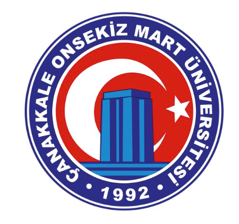 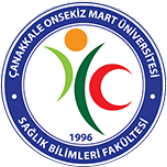 Toplantı Adı:Fakülte Kalite Komisyon ToplantısıToplantı Tarihi:13.10.2023/14:00 Raportör:Arş. Gör. Dr. Sibel OCAK AKTÜRKKatılımcılar:Prof. Dr. Yılmaz AKGÜN (Dekan V.)Prof. Dr. Gülbu TANRIVERDİ (Dekan Yardımcısı)Dr. Öğr. Üyesi Volkan Fehmi AKYÖNDr. Öğr. Üyesi Özden ERDEMArş. Gör. Dr. Sibel OCAK AKTÜRKToplantı Fotoğrafı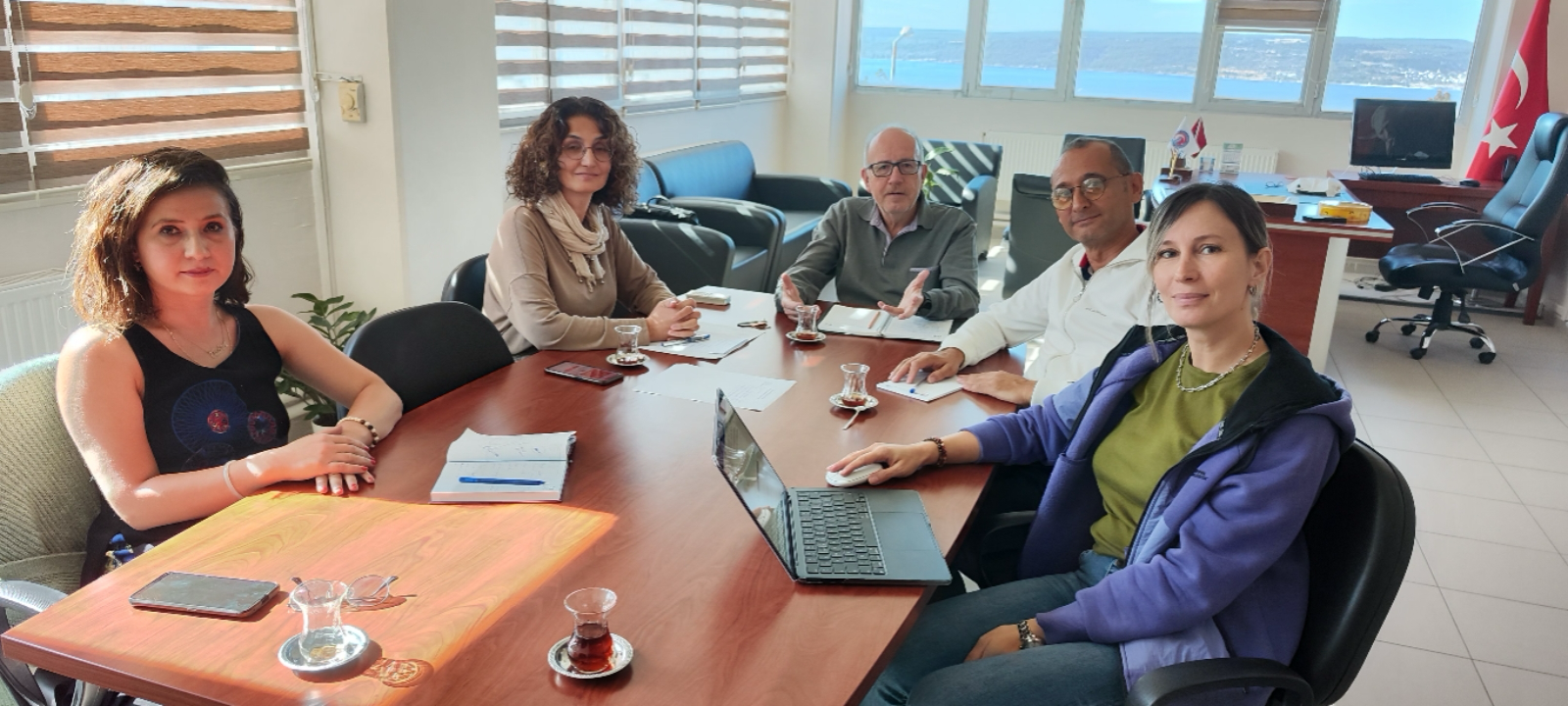 Gündem MaddeleriFakülte bazında paydaş anketlerindeki ve iyileştirme çalışmalarındaki eksiklikler,Paydaş anketlerinin öğrencilere, mezunlara, akademik ve idari personele ayrı oluşturacak şekilde hazırlanması,Paydaş anketlerinin bölüm web sayfalarına linkinin eklenerek ulaşılabilir olması,Bölümlerden gelen SWOT analizlerine ilişkin bölüm bazında kanıtlarının oluşturulması,GörüşmelerSağlık Bilimleri Fakültesi Dekanı Prof. Dr. Yılmaz AKGÜN ve Dekan Yardımcı Prof. Dr. Gülbu TANRIVERDİ’nin başkanlığında gerçekleştirilen kalite komisyon toplantısında gündem maddeleri el alındı. Kalite komisyonu üyeleri bir sonraki kalite toplantısına kadar (17.11.2023) gerçekleştirilecek hedefleri belirledi. Toplantı komisyon üyelerinin karşılıklı fikir alışverişinde bulunarak yeni planlamaları belirlemesiyle sona ermiştir.Alınan KararlarBölümlerden SWOT analizlerine ilişkin kanıtların oluşturulmasının talep edilmesiPaydaş anketlerinin bölüm web sayfalarına linkinin eklenmesiBölümlerin bir sonraki kalite toplantısına kadar öğrencilere, mezunlara, akademik personele ve dış paydaşlara yönelik paydaş anketlerini uygulanmasıFakülte kalite komisyonun anket formlarını güncelleyerek fakülte web sayfasına eklenmesiTüm sınavların sınav kâğıdı ve cevap kağıdı formatına göre yapılmasıSınav sorularının dersin amaçları, haftalık konuları ve çıktılarını kapsayacak şekilde hazırlanmasıSınav sorularının çeşitlilik göstermesi. %25’inin açık uçlu sorulardan oluşacak şekilde yapılmasıBölümlerin her ay bir bölüm kurul toplantısını kalite çalışmaları gündemiyle toplanarak planlaması ve bu toplantıların raporlarının her ayın 15’ine kadar bu raporların Dekanlığa bildirilmesi (Toplantı tutanaklarının dekanlık tarafından gönderilen standart formlar üzerine yerleştirilmesi)Öğretim elemanlarına yönelik bir ölçme değerlendirme eğitimin planlanması